МАТЕМАТИКА И ИНФОРМАТИКАПрограмма общеобразовательного курса для гуманитарных специальностей	Настоящий проект программы составлен в соответствии с Приказом МО РФ от 14.09.99 г., N 286 "Об утверждении макетов государственных образовательных стандартов высшего профессионального образования и требований (федерального компонента) к обязательному минимуму содержания и уровня подготовки выпускников". Проект программы описывает содержание подготовки студентов по математике, информатике, применению информационных и коммуникационных технологий.	В соответствии с названным приказом МО РФ на реализацию программы на все виды учебных занятий предусмотрено не менее 300 академических часов при подготовке бакалавра и дипломированного специалиста. При подготовке дипломированного специалиста программа дополняется приложениями, ориентированными на соответствующую специальность.Авторы: Глейзер Г.Д., Роберт И.В., Розов Н.Х., Прозорова Ю.А., Кошель О.В.МАТЕМАТИКАОсновные принципы разработки и реализации программы1. Программа построена с учетом того, что математическое образование является важнейшей составляющей фундаментальной базовой подготовки выпускника УРАО. Это требование определяется ролью математики в современном мире, ее активным возрастающим проникновением во все сферы человеческой деятельности. Математика является не только мощным средством решения прикладных задач, но и универсальным языком науки, эффективным средством интеллектуального развития личности.2. Программа ориентирована на формирование у выпускников широкого взгляда на развитие фундаментальных математических идей и концепций, целостных представлений об основных этапах становления математики, ее истории, методологии и философии.3. Вместе с тем программа предполагает ознакомление студентов с широким кругом идей, фактов и методов из различных фундаментальных областей математики (теории множеств, числовых систем, теории функций действительного переменного, математического анализа, теории вероятностей, геометрии и др.). При этом программа ориентирует, в первую очередь, на достижение глубокого понимания сути концептуальных положений математической теории и фактов при снижении роли технических навыков математических преобразований и иных формальных манипуляций до минимально необходимого уровня.4. В программе содержится важная практическая часть, обеспечивающая профессиональную деятельность специалиста-гуманитария: выполнение вычислений, в том числе приближенных, исследование функций и построение их графиков, измерение площадей, поверхностей и объемов тел, приложения теории вероятностей, статистические методы обработки информации, математические основы их применения. Однако программа ориентирована в большей степени на формирование общего видения мировоззренческого характера, и именно этим качеством она, в первую очередь, будет способствовать профессиональному становлению специалиста гуманитарного профиля.5. Программа ориентирована на формирование у выпускников достаточно высокой математической культуры, глубокого понимания концептуальных положений математической теории, выработку широких представлений о роли и месте математики в современной цивилизации и мировой культуре.Программа ориентирована на активное воспитание у студентов культуры мышления (умения логически мыслить, полноценно аргументировать утверждения, не допускать ошибок в обобщениях, при использовании аналогий, проведении логических операций, классификаций, прогнозировать возможные источники ошибок и т.п.), и математического стиля мышления (его четкой расчлененности, лаконизма, скрупулезной точности символики и т.п.).Содержание математического образования1. Особенности математического мышленияМатематические объекты, математическая абстракция. Определение. Неопределяемые объекты. Доказательство. Роль логики. Критерии истины. Индуктивные и дедуктивные методы в математике. Метод полной математической индукции. Индукция и аналогия в математике. Классификация. Математические модели. Идеальная и реальная математика. Специфика математического творчества.2. МножестваМножества и операции над ними. Теоретико-множественная символика. Конечные и бесконечные множества. Счетные и несчетные множества. Мощность множества. Континуум. Парадоксы теории множеств. Логические задачи и круги Эйлера-Венна. Теория множеств - ветвь математики.3. Развитие понятия числаИстория счета и числа. Лингвистические аспекты счета и числа. Нумерология. Натуральные, целые, рациональные, действительные числа. Комплексные числа. Числа и векторы.4. Функции. Основные понятия математического анализа и примеры их примененияВиды и примеры отображений (инъективные, суръективные и биективные отображения). Функция, график функции. Понятие предела функции. Непрерывность. Производная и интеграл, их геометрический смысл.Обзор свойств и графиков элементарных функций. Роль и значение математики переменных величин (в естествознании, технике, гуманитарной сфере).Дифференциальное уравнение как аппарат для построения математических моделей динамических процессов. Примеры по выбору (работа переменной силы, площади поверхностей и объемы тел, радиоактивный распад и деление ядер, поглощение света, тепловые движения молекул и распределение плотности воздуха в атмосфере, электрические цепи и колебательные движения в них).5. Пространство. Методы изучения пространствОсновные этапы развития геометрии. Понятие пространства и его свойства. Кривые и поверхности; фигуры и тела. Размерность пространства. Метод координат. Аналитические методы в геометрии. Выпуклые тела. Понятие о линейном программировании. Аксиоматическое построение евклидовой геометрии. Геометрия Лобачевского. Классификация геометрий с групповой точки зрения (эрлангенская программа Ф. Клейна): движения; подобия; аффинные преобразования; проективные преобразования; топология. Группы и многообразия. Понятие комбинаторной геометрии. Геометрия и реальное физическое пространство.6. Комбинаторика. Вероятность. Примеры решения задач математической статистикиЭлементы комбинаторики: перестановки, сочетания, размещения. Понятие вероятности как отражение свойств реального мира. Теория вероятностей - ветвь математики. Примеры приложения теории вероятностей (лотереи, страхование). Статистическое исследование реального процесса. Математическая статистика - ветвь математики. Представительная выборка, достоверность; приложение к социологическим исследованиям. Выборочное решение задач на основе готовых формул: ряды распределения; вероятность наступления событий; сложение и умножение вероятностей, формула полной вероятности; повторение испытаний; случайные величины; закон больших чисел; закон нормального распределения; основы теории выборочного метода; элементы теории корреляции; некоторые методы статистической оценки гипотез. Особенности вероятностного образа мышления.7. Фундаментальные математические концепции. История, методология и философия математикиКонечное и бесконечное. Дискретность и непрерывность. Детерминированность и случайность. Хаос и самоорганизация устойчивых структур. Математическое моделирование; исследование количественных и качественных эффектов. Краткий обзор истории математики. Математическая логика и законы мышления. Математика и психология. Математическое моделирование и теория познания. Математика как элемент человеческой культуры и цивилизации.Примерная тематика рефератов по математикеРоль геометрии Лобачевского в формировании пространственного мировоззрения человечества. Проблема оценки выдвигаемых гипотез в практике прогнозирования и планирования. Проблема решения профессиональных задач гуманитарного цикла с использованием аппарата теории вероятностей. Применение математического моделирования для исследования динамических процессов. Проблема кодирования числовой информации в развитии теоретической базы информатики. Сходства и различия классической и математической логики. Роль математики в различных областях человеческой деятельности. Применение статистических методов при исследовании реальных процессов. Теория и практика  вероятностно-статистических исследований.ЛитератураОсновная:Глейзер Г.Д., Михеев В.И.Математика. Программа общеобразовательного курса. - М.: Изд-во УРАО, 2000.-20с.Селезнев. Математика. Методические рекомендации. - М.: Изд-во УРАО, 1997.Глейзер Г.Д. Счет и нумерация. Натуральные числа: учебно-методическое пособие для студентов гуманитарных специальностей. - М.: Изд-во УРАО, 2000.-20с.Глейзер Г.Д. Рациональные и действительные числа: учебно-методическое пособие. - М.: Изд-во УРАО, 2001.-20с.Глейзер Г.Д. Комплексные числа. Числа и векторы: учебно-методическое пособие. - М.: Изд-во УРАО, 2001.-24с.Глейзер Г.Д. Введение в математический анализ, учебно-методическое пособие для студентов гуманитарных факультетов университета.: УРАО, 2002. 4 п.л. Дополнительная:Глейзер Г.Д., Роберт И.В., РозовН.Х. Математика и информатика. Программа общеобразовательного курса. - М.: Изд-во УРАО, 2000.-16с.Селезнев. Математика. Программа курса. - М.: Изд-во УРАО, 1997.Глейзер Г.Д. Математика: Хрестоматия по истории, методологии, дидактике. - М.: Изд-во УРАО, 2001.Селезнев. Математические методы в юриспруденции. Книга. Учебное пособие. - М.: Изд-во УРАО, 2001.Баврин И.И. Курс высшей математики. М.: Просвещение, 1999.Рекомендуемая литератураТихонов А. Н., Костомаров Д. П. Рассказы о прикладной математике. М.: Физматгиз, 1979.Математика в современном мире. Сб.статей. М.: Мир, 1967.Пойа Д. Математика и правдоподобные рассуждения. М.: Наука, 1975.Пойа Д. Математическое открытие. М.: Наука, 1970.Колмогоров А. Н. Математика - наука и профессия. М.: Физматгиз, 1988.Азевич А.И. Двадцать уроков гармонии. Гуманитарно-математический курс. М.: Школа-Пресс, 1998.Биркгоф. Математика и психология.Бурбаки Н. Очерки по истории математики. М.: ИЛ, 1963.Вейль Г. Математическое мышление. М.: Физматгиз, 1989.Вейль Г. Философия математики. М.-Л.: ГТТИ, 1934.Винер Н. Я - математик. М.: НИР,1970.Клайн М. Математика. Поиск истины. М.: Мир, 1988.Клайн М. Математика. Утрата определенности. М.: Мир, 1984.Курант Р., Роббинс Г. Что такое математика? М.: Просвещение, 1967.Левитин К. Геометрическая рапсодия. М.: Знание, 1987.Моиссев Н.Н. Математика ставит эксперимент. М.: Наука, 1979.Пуанкаре А. О науке. М.: Физматгиз, 1990.Рейд К. Гильберт. М.: НИР, 1980.Селезнев. Введение в теорию вероятности. Учебно-справочное пособие. - М.: Изд-во УРАО, 1996.Селезнев. Векторы и матрицы. Учебно-справочное пособие. - М.: Изд-во УРАО, 1997.Селезнев. Исчисления высказываний. Учебно-справочное пособие. - М.: Изд-во УРАО, 1997.Селезнев. Математика. Методические рекомендации. - М.: Изд-во УРАО, 1997.Селезнев. Множества. Учебно-справочное пособие. - М: Изд-во УРАО, 1997.Шикин Е. В. Математика для гуманитариев. Ч. I, II, III. Нижний Новгород: Изд. ННГУ, 1996, 1998.Философская энциклопедия. Т. 1-.: ВСЭ, 1960-1970.ИНФОРМАТИКАОсновные принципы разработки и реализации программы	Современное общество этапа информатизации и глобальной массовой коммуникации характеризует процесс активного использования информации в качестве общественного продукта в условиях функционирования всемирной информационной среды, позволяющей формировать информационный поток сообразно интересам и предпочтениям конкретного потребителя информации, обеспечивать доступ к информации без ограничения по объему и скорости, а также обращение к любому, сколь угодно удаленному, источнику информации, в том числе и учебной. Реализация возможностей современных технологий информационного взаимодействия (Мультимедиа, "Виртуальная реальность", Геоинформационные) позволяет разнообразить виды профессиональной и научной деятельности, совершенствовать существующие и разрабатывать новые подходы к решению профессиональных проблем. Применение методов и средств информатики как научной области знания позволяет эффективнее и качественнее решать как учебные, так и профессиональные задачи. Освоение основных содержательных линий изучения информатики как учебного предмета формирует логический, алгоритмический стиль мышления.	Вместе с этим, применение средств информатизации и коммуникации влечет за собой изменения как в области технического и технологического обеспечения деятельности специалиста любой профессии, так и эргономических, физиолого-гигиенических аспектов этой деятельности. При этом быстрота изменений, происходящих в этой сфере, не имеет аналогов в прежнем. В связи с этим необходимо уже на студенческой скамье обеспечить будущему специалисту как базовую подготовку в области использования методов и средств информатики, информационных и коммуникационных технологий, которая будет гарантировать необходимый уровень информационной культуры члена современного информационного общества и определенный уровень пропедевтической, предпрофессиональной подготовки, так и профессиональную подготовку, ориентированную на специалиста определенного профиля в области использования средств информатизации и коммуникации.Кроме того, подготовка должна носить дифференцированный характер в зависимости от уровня предшествующей подготовки студентов, от их профильной ориентации, личных предпочтений и интересов, от количества отводимых часов на подготовку по соответствующей специальности.1. В связи с вышеизложенным определены следующие принципы подготовки студентов УРАО в области информатики, применения информационных и коммуникационных технологий в социальной сфере, науке, производстве, образовании и в будущей профессиональной деятельности:инвариантность базовой подготовки относительно будущей профессии, ее ориентация на информационный, коммуникационный и общекультурный аспекты;специализация профильной подготовки, ее ориентация на особенности применения информационных и коммуникационных технологий в определенной конкретной будущей профессии;дифференцированность подготовки, ее ориентация на личностные предпочтения, профессиональные потребности и особенности обучающегося.Таким образом, подготовка студентов в области информатики, применения информационных и коммуникационных технологий включает базовую и профессиональную.2. Для реализации принципов базовой и профильной подготовки, в том числе дифференцированного подхода к подготовке студентов вводится блочно-модульная структура построения программ обучения.Цели блочно-модульной структуры построения программ обучения:отражение состояния процесса информатизации и глобальной массовой коммуникации современного общества;отражение основных компонентов деятельности современного специалиста определенного профиля в области использования современных информационных и коммуникационных технологий;обеспечение основы для разработки тематических планов и программ обучения студентов с учетом потребностей профессиональной сферы его будущей деятельности;обеспечение основы для самостоятельного повышения уровня квалификации студентов как будущих специалистов в соответствующей профессиональной сфере по вопросам использования средств информационных и коммуникационных технологий;3. Блочно-модульный подход к разработке программ учебных курсов основывается на следующих особенностях:базовое направление обучения представлено в виде отдельного блока, инвариантного относительно профиля; каждое профессиональное направление обучения представлено в виде отдельного блока, отражающего специфику соответствующей профессии; каждый блок (как базовый, таки профильный) представлены в виде модулей, отражающих конкретные темы, подлежащие изучению; построенная программа обучения из набора модулей учитывает требования к подготовке студента на конкретном этапе его обучения с элементами опережающей подготовки, с учетом профильных предпочтений студентов и отводимых учебных часов на усвоение; содержание блоков может быть скорректировано в зависимости от конкретных условий; различные комбинации модулей могут быть использованы для обучения студентов на различных этапах обучения (начального, последующих); обеспечивается открытость программ базовой и профильной подготовки для внесения новых направлений обучения - блоков и корректировка содержания обучения (модулей).4. Базовая подготовка в области информатики, применения информационных и коммуникационных технологий должна, во-первых,  опираться на определенный инвариант, обеспечивающий необходимый уровень знаний, умений и навыков, позволяющих будущему специалисту грамотно и комфортно организовывать свою жизнедеятельность, в том числе и профессиональную, в условиях информатизации и глобальной массовой коммуникации современного общества, во-вторых, носить мировоззренческий характер, формируя современный стиль профессиональной деятельности члена информационного общества, в-третьих, развивать личностные качества индивида, формируя умения самостоятельного представления и извлечения знания, развивая алгоритмический, логический, теоретический стили мышления, коммуникативные способности.При этом базовая подготовка как некий инвариант знаний, умений и навыков опирается на определенную общность и комплексность, а также особенности реализации методов и средств информатики и использования современных информационных и коммуникационных технологий:интегративный характер содержания информационных ресурсов, используемых в современном обществе, реализованных на базе технологий Мультимедиа, "Виртуальная реальность", Телекоммуникационных, Геоинформационных;комплексность содержательных, программно-технических, физиолого-гигиенических и эргономических проблем использования программных средств и систем, инструментальных средств и систем разработки профессионального программного продукта непрофессиональным пользователем, а также организации рабочих мест, оснащенных средствами вычислительной техники, информатизации и коммуникации;необходимость сохранения и развития единого информационного пространства, организованного на базе глобальных коммуникаций в связи с уже существующим и активно развивающимся территориальным распределением источников и потребителей информационных и культурологических ресурсов.5. Требования к содержанию и структуре базовой подготовки в области информатики, применения информационных и коммуникационных технологий:развитие личностных качеств индивида, подготовка его к комфортной жизнедеятельности в условиях информатизации и глобальной массовой коммуникации современного общества;обеспечение необходимого уровня информационной культуры студента любого профиля специальностей как будущего члена современного информационного общества;обеспечение необходимого уровня пропедевтической подготовки студента в области использования методов и средств информатики, реализации возможностей информационных и коммуникационных технологий в будущей профессиональной деятельности.Базовая подготовка должна обеспечивать:освещение общефилософских проблем информатики, информации и информатизации в познании и освоении мира человеком, в приобретении и накоплении знания, в интеграции областей знания, в формировании понятийного аппарата профессиональной области;общие представления о процессах информатизации современного общества вообще и, в частности - информатизации гуманитарного, естественнонаучного и других профилей;знания об информации и информационных процессах, о представлении информации, о формализации и моделировании, об алгоритмизации, в том числе алгоритмизации обучения;умения осуществлять разнообразные виды самостоятельной деятельности по сбору, обработке, хранению, передаче, продуцированию информации, а также деятельности по формализации процессов представления и извлечения знания;знания и умения в области использования потенциала распределенных информационных ресурсов открытых образовательных систем телекоммуникационного доступа (обучение наполнению корпоративных информационных систем и сетей учреждения определенным предметным содержанием; обучение самостоятельному использованию распределенных информационных ресурсов систем, функционирующих на базе телекоммуникаций);представления об автоматизации процессов информационного обеспечения профессиональной деятельности и организационного управления;деятельность по наполнению баз и банков данных предметным (содержательным) материалом (в том числе авторскими разработками);пользование системами искусственного интеллекта (экспертные системы, базы знаний);ознакомление с эргономическими условиями безопасного и эффективного применения средств вычислительной техники, средств информатизации и коммуникации;использование компьютерных тестирующих, диагностирующих методик установления уровня интеллектуального потенциала индивида, а также контроля и самооценки знаний, в том числе своего продвижения в интеллектуальном развитии;организация научно-исследовательской и экспериментальной деятельности на основе средств автоматизации процессов обработки результатов учебного эксперимента (лабораторного, демонстрационного), протекающего как в реальных условиях, так и виртуального.6. Блочно-модульная структура базовой подготовки:базовая подготовка представлена в виде отдельного блока, инвариантного относительно профиля будущей специальности;каждый блок базовой подготовки представлен в виде модулей, отражающих конкретные темы, подлежащие изучению, каждый из которых, в свою очередь, может быть дифференцирован по уровням сложности;программа обучения базовой подготовки строится из набора модулей, учитывающих требования к подготовке студента на конкретном этапе его обучения с элементами опережающей подготовки, с учетом профильных и личностных предпочтений студентов.При этом содержание блоков базовой подготовки может быть скорректировано в зависимости от конкретных условий; различные комбинации модулей базовой подготовки могут быть использованы для обучения студентов на различных этапах обучения (начального, последующих); должна быть обеспечена открытость программы базовой подготовки для внесения новых направлений обучения и корректировки содержания обучения.7. Организационно базовая подготовка в области информатики, применения информационных и коммуникационных технологий должна осуществляться следующим комплексом учебно-методических мероприятий:лекционные занятия (1/10 от общего объема часов на подготовку), которые, как правило, предполагают компьютерное сопровождение занятий в демонстрационном режиме;практические и семинарские занятия, основанные на обучающем и демонстрационном режимах. Они предполагают работу студентов с программно-методическим обеспечением, включающем прикладное и инструментальное программное обеспечение (в частности, инструментальные системы, реализующие возможности технологии Мультимедиа (типа HyperStudio), обеспечивающие создание презентаций, решение предполагаемых профессиональных задач), работу в условиях Интернет/Интранет-технологий и пр.;экспериментально-исследовательские лабораторные работы, ориентированные на формирование умений осуществлять: автоматизацию процессов обработки результатов учебного (лабораторного, демонстрационного) эксперимента; выявление основных элементов и типов функций для моделирования определенного аспекта реальности с целью его исследования, изучения; создание моделей, адекватно отражающих изучаемые объекты, явления или процессы и представляющих определенный аспект реальности для изучения его основных структурных или функциональных характеристик с помощью некоторого ограниченного числа параметров; управление созданными моделями; обработку получаемой информации о наблюдаемых или изучаемых объектах, явлениях, процессах или их моделях для формулирования гипотезы о выявляемой закономерности с последующим прогнозированием результатов эксперимента, формулирования выводов и обобщений;коллоквиумы, контрольные и зачетные работы.Содержание образования в области информатики, применения информационных и коммуникационных технологийВведение 	Информатизация общества как социальный процесс. Роль информационных технологий в современном обществе. Особенности использования информационных и коммуникационных технологий в науке и образовании. Информатизация образования как процесс, инициирующий совершенствование содержания образования, развитие педагогических технологий, совершенствование процессов управления образованием на базе реализации возможностей информационных технологий.Информация и информационные процессы, представление информации	Информация и информационные процессы: получение, передача, преобразование и использование информации. Информационные процессы в живой природе, обществе и технике. Информационная деятельность человека. Язык как способ представления информации. Кодирование. Двоичная форма представления информации. Количество и единицы измерения информации. Хранение и передача информации, носители информации.	Информационная деятельность - деятельность по сбору, обработке, хранению, транслированию информации с использованием современных средств информационных и коммуникационных технологий.Аппаратные и программные средства современных ЭВМКраткие представления об устройстве современных электронно-вычислительных машин (ЭВМ). Роль средств вычислительной техники (ВТ), реализующих возможности информационных и коммуникационных технологий в науке, образовании, искусстве, технике, производстве, быту.Физиолого-гигиенические условия безопасного и эффективного использования средств ВТ, информационных и коммуникационных технологий.Программное обеспечение современных ЭВМСистемное программное обеспечение: операционные системы; операционные оболочки; сетевое программное обеспечение; антивирусные средства; средства резервного копирования и восстановления информации; другие специализированные программы.Краткая характеристика программного обеспечения базовых информационных технологий. Текстовые процессоры; электронные таблицы; системы управления базами данных; системы компьютерной графики (компьютерных презентаций); системы работы с компьютерными телекоммуникациями. Инструментальные программные средства общего назначения. Программные средства учебного назначения. Программное обеспечение поддержки издательской деятельности.Формализация и моделирование. Алгоритмизация и программированиеМоделирование как метод научного познания. Типы моделей. Представление о формализации информации как о формальном представлении информации в виде символической записи и определенной формализованной структуры, адекватно отражающей свойства данной информации и обладающей ее существенными признаками. Представление о формализации знаний - представление знаний в формализованной структуре средствами математической логики.Понятие об алгоритме. Свойства алгоритмов. Исполнитель алгоритмов. Система команд исполнителя. Способы записи алгоритмов. Формальное исполнение алгоритмов. Представления об основных алгоритмических конструкциях. Вспомогательные алгоритмы. Библиотеки алгоритмов. Представление о возможностях систем программирования.Информационные технологииТехнология обработки текста, графики и звукаПонятие текста и его обработки. Ввод и обработка текстовой информации. Представления о возможностях текстового редактора, его назначении и сферах использования. Гипертекст. Представления о вводе и обработке графической информации. Возможности устройств обработки (сканер, цифровая фотокамера). Представления о возможностях графического редактора, его назначении и сферах использования. Ввод и обработка звуковой информации.Технология обработки числовой информацииЭлектронные таблицы: назначение и основные возможности. Ввод чисел, формул и текста. Стандартные функции. Редактирование структуры таблицы. Построение диаграмм. Использование электронных таблиц для решения задач.Технология хранения, поиска и сортировки информацииБаза данных как именованная совокупность данных, которая отражает состояние объектов и их отношений в данной предметной области. Типы баз данных. Системы управления базами данных. Понятие о функционировании базы данных на основе системы управления базами данных. База данных, ориентированная на некоторую предметную область. Возможности базы данных: формирование наборов данных (по определенным признакам); обработка имеющихся наборов данных, осуществление поиска (выбор, сортировка), анализа и модификации информации по заданным признакам; использование модуля сервисной технологии, позволяющего применение редактора образов и редактора текста, контроля результатов решений, регламента работы. Дидактические возможности базы данных учебно-методического назначения.Экспертные системыПримеры экспертных систем соответствующей научной области. Экспертные системы, использующие рассуждения, основанные на вероятностных соображениях; экспертные системы, в которых таковые рассуждения не используются. Формирование экспертных систем как совокупность трех подсистем: подсистема общения (машина ввода + модуль извлечения знаний), подсистема объяснений (интерфейс), подсистема накопления знаний (база знаний). Возможности экспертных систем, обеспечивающих пояснения стратегии и тактики решения задач изучаемой предметной области при диалоговой поддержке процесса решения, контроля уровня знаний, умений и навыков с диагностикой ошибок по результатам обучения и оценкой достоверности контроля и автоматизации процесса управления самой системой в целом.Технология МультимедиаПредставления о возможностях технологии Мультимедиа. История создания и развития Технологии Мультимедиа. Возможности Инструментальных систем разработки Мультимедиа-приложений (презентации, демонстрационные версии). Локальные и глобальные компьютерные сети. Телекоммуникации в образованииТехнология "Телекоммуникации". История развития современных телекоммуникаций. Возможности современных средств передачи, транслирования информации. Виды информационного взаимодействия на базе локальных и глобальных компьютерных сетей. Виды доступа в Интернет. Возможности некоторых видов использования ресурсов телекоммуникационных сетей в образовательных и профессиональных целях. Поиск и сохранение на жестком диске информации (текстовой, графической и т.п.), полученной по Интернет. WEB-технология реализации информационного взаимодействия на основе телекоммуникаций. Интерактивные Web-страницы. Создание и размещение собственной WEB-страницы. Интернет/Интранет-технология.Системы "Виртуальная реальность"Из истории создания и развития систем "Виртуальная реальность". Общие представления о составе и устройствах систем "Виртуальная реальность". Возможности систем "Виртуальная реальность". Виды информационного взаимодействия, реализованного на основе систем "Виртуальная реальность". Примеры санкционированных виртуальных миров. Примеры осуществления информационного взаимодействия в рамках некоторых Проектов ("Виртуальный архитектор", "Виртуальная реальность - реальный способ для исследования планет", "Виртуальная хирургия").Возможные негативные последствия использования технологий информационного взаимодействия и меры по их предотвращениюХарактеристика возможных негативных медицинских последствий. Характеристика возможного негативного психолого-педагогического воздействия. Информационная защита. Безопасность в компьютерных сетях. Тематика лабораторных работ по информатике и применению информационных и коммуникационных технологийЗнакомство с режимом работы в кабинете, оснащенном компьютерами. Инструктаж по технике безопасности. Знакомство с архитектурой и структурой ПЭВМ. Запуск и правила работы в операционной системе Windows 98/2000/NT.Рабочий стол Windows98/2000/NT: работа с папками и ярлыками. Настройка рабочего стола. Правила работы с мышью.Главное меню. Программа проводник: работа с папками и файлами.Создание и удаление ярлыка в главном меню и на рабочем столе.Настройка рабочего места под конкретного пользователя. Настройка: даты и времени, мыши, клавиатуры, языка, рабочего стола, экрана, звука.Графический редактор Paint (создание рисунка, работа с буфером обмена).Текстовый редактор Word Pad, калькулятор.Создание и редактирование документов в MS Word.Форматирование документов в MS Word.Представление информации в табличной форме.Создание сложных документов в MS Word.Работа с графическими изображениями в MS Word.Создание форм для ввода данных в MS Word.Слияние документов в MS Word.Запись, редактирование и воспроизведение звука с помощью программы Звукозапись.Формирование простейших навыков работы с программой MS Excel.Построение диаграмм в MS Excel.Ссылки и макросы в MS Excel.Работа с формулами и функциями в MS Excel.Основы работы с СУБД MS Access.Создание слайда в PowerPoint.Создание презентаций в PowerPoint с использованием мультимедиа-технологий.Антивирусные программы DrWeb, Norton Antivirus и др. Программы сжатия данных WinRar, WinZip и др.Работа в сети: сетевое окружение, сетевые иерархии (основы), доступ к ресурсам сети, вход в сеть.Технология работы с Web-броузером Microsoft Internet Explorer (IE). Окно IE: панель инструментов, ссылки, адресная и информационная строки IE. Работа со страницами. Поиск информации в Интернет. Каналы и подписка.Технология создания собственного почтового ящика на почтовом сервере. Технология работы с почтовой программой Outlook Express. Создание простейшей Web-страницы средствами языка HTML.Технология размещения Web-страницы и Web-сайта на Web-сервере.ЛитератураОсновная:Глейзер Г.Д., Роберт И.В., Розов Н.Х. Математика и информатика. Программа общеобразовательного курса. - М.: Изд-во УРАО, 2002.-18с.Роберт И.В. Информатика, информационные и коммуникационные технологии. Раздел 1. Учебно-методическое пособие. - М.: Изд-во УРАО, 2001.Прозорова Ю.А. Лабораторный практикум по информатике. Часть1. (для студентов  гуманитарных специальностей). - М.: Изд-во УРАО, 2002. Дополнительная:Шварцберг С.М. Лабораторный практикум по информатике. Часть 1 - текстовый редактор. (начальный уровень). - М.: Изд-во ИИО РАО, 2002.Бородкин. Информатика для гуманитариев. Вводный курс. Учебное пособие. - М.: Изд-во УРАО, 1997.Угринович Н.Д., Босова Л.Л., Михайлова Н.И. Практикум по информатике и информационным технологиям. Учебное пособие для общеобразовательных учреждений. - М.: Лаборатория базовых знаний,2001.-256с.Рекомендуемая литература:Роберт И.В. Современные информационные и коммуникационные технологии в системе среднего профессионального образования. / Методические рекомендации. М.: Научно-методический центр среднего профессионального образования Министерства общего и профессионального образования РФ, 1999.Роберт И.В. Современные информационные технологии в образовании: дидактические проблемы; перспективы использования. М.: Школа-Пресс, 1994.Роберт И.В., Самойленко П.И. Информационные технологии в науке и образовании. / Учебно-методическое пособие. М.: Московский государственный заочный институт пищевой промышленности Министерства общего и профессионального образования РФ, 1998.СанПиН 2.2.2.542-96. Санитарные правила и нормы. Гигиенические требования к видеодисплейным терминалам, персональным электронно-вычислительным машинам и организация работы. Госкомсанэпиднадзор России. М., 1996.Кабинет информатики. Российская академия образования. Институт информатизации образования. М. - 2001.---------------------------------------------------------------------------------------------------------------------Российский портал информатизации образования содержит: законодательные и нормативные правовые акты государственного регулирования информатизации образования, федеральные и региональные программы информатизации сферы образования, понятийный аппарат информатизации образования, библиографию по проблемам информатизации образования, по учебникам дисциплин цикла Информатика, научно-популярные, документальные видео материалы и фильмы, периодические издания по информатизации образования и многое другое.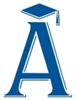 